S3 Fig. ATP and acetyl-phosphate steady-state levels are reduced in the spxB and double mutants. Intracellular steady-state levels of ATP (A) and acetyl-phosphate (B) were determined. Strains include TIGR4 and the spxB, lctO, and spxB lctO mutants. Values were normalized to total cell protein and then plotted as percentage of wild type. ATP and acetyl-phosphate levels were compared using unpaired parametric t test; **, p=0.01-0.001; ***, p<0.001.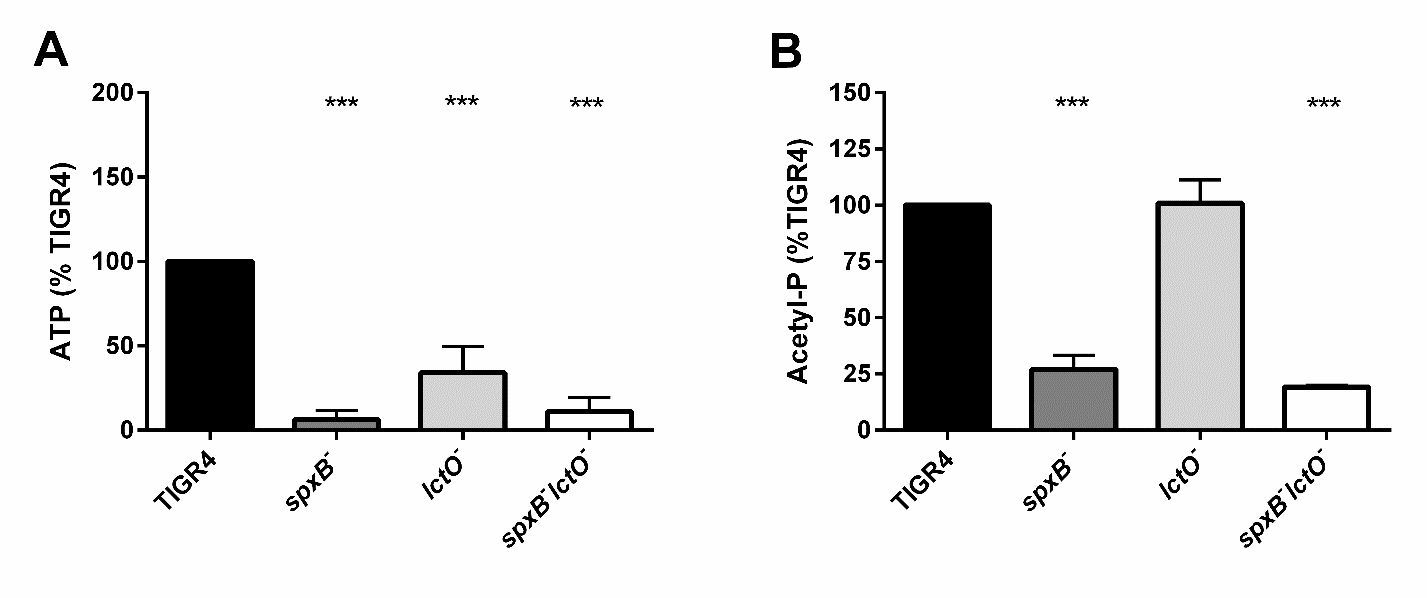 